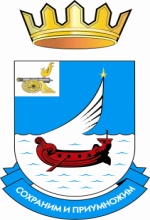 Российская ФедерацияСмоленская областьМуниципальное образование "Гагаринский район" Смоленской областиР Е Ш Е Н И Еот 07 июня  2016 года                                                                               №  82В соответствии с решением Гагаринской районной Думы от 30.03.2012 года №41 «Об утверждении Положения о Почетной грамоте Гагаринской районной Думы» и поступившего ходатайства депутата Гагаринской районной Думы Солнцева В.В., о награждении Почетной грамотой Гагаринской районной Думы Гончаровой Елены Алексеевны, за многолетний, безупречный труд по охране здоровья населения Гагаринского района, за творческий подход к своему делу, эффективность в работе и в связи с празднованием Дня медицинского работника, Гагаринская районная ДумаРЕШИЛА:1. Наградить Почетной грамотой Гагаринской районной Думы Гончарову Елену Алексеевну, старшую акушерку женской консультации ОГБУЗ «Гагаринская центральная районная больница», за многолетний, безупречный труд по охране здоровья населения Гагаринского района, за творческий подход к своему делу, эффективность в работе и в связи с празднованием Дня медицинского работника.2. Решение вступает в силу с момента принятия и подлежит официальному опубликованию.Глава муниципального образования                                                                  «Гагаринский район» Смоленской области                                     А.И. ИвановО награждении Почетной грамотой Гагаринской районной Думы